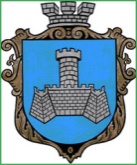 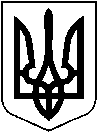 ХМІЛЬНИЦЬКА МІСЬКА РАДАВІННИЦЬКОЇ ОБЛАСТІВиконавчий комітетУКРАЇНАР І Ш Е Н Н Явід “28”  вересня 2023 р                                                                           № 560  Про розгляд заяви громадянки  ТВ Б   щодо  укладення Додаткової угоди до Договору оренди               Розглянувши заяву гр. Т В Б ,  місце проживання якої зареєстроване за адресою:  Вінницька область,    м. Хмільник,   вул.    , будинок     квартира     та  відповідні документи  щодо надання дозволу  громадянці Т  В Б  на  укладення  з   Агропромисловим науково-виробничим підприємством «Візит» в особі  генерального директора Здітовецького Казимира Івановича додаткової угоди до Договору  оренди  від 30.10.2018 року на земельну ділянку кадастровий номер  , яка належить її малолітньому  сину І І  С ,   р.н., взявши до уваги пропозицію комісії з питань захисту прав дитини від 19.09.2023 р. №22/1, керуючись   Сімейним кодексом України,  Цивільним кодексом України, ст.17 Закону України «Про охорону дитинства», ст. ст. 34, 59 Закону України „Про місцеве самоврядування в Україні”, виконавчий комітет міської ради вирішив:1. Надати дозвіл громадянці Т  В  Б на  укладення      з   Агропромисловим науково-виробничим підприємством «Візит» в особі  генерального директора Здітовецького Казимира Івановича додаткової угоди до Договору  оренди  від 30.10.2018 року на земельну ділянку кадастровий номер  , яка належить її малолітньому сину І  І  С ,   р.н. на термін до досягнення дитиною повноліття.2.   Законному представнику  - матері  Т  В Б  надати службі у справах дітей Хмільницької міської ради  копію   вищезазначеної  додаткової угоди до Договору  оренди   відразу після  вчинення правочину для підготовки пропозицій виконкому міської ради.      3.  Контроль за виконанням цього рішення  покласти на заступника міського голови з питань діяльності виконавчих органів міської ради Сташка А.В. Секретар міської ради                                                           Павло КРЕПКИЙ